МУНИЦИПАЛЬНОЕ КАЗЕННОЕ ОБЩЕОБРАЗОВАТЕЛЬНОЕ УЧРЕЖДЕНИЕГАЕВСКАЯ  ОСНОВНАЯ ОБЩЕОБРАЗОВАТЕЛЬНАЯ ШКОЛАПриложениек АОП (ОВЗ) МКОУ Гаевской ООШ № 22-РП-9АОПРабочая программа учебного предмета«СОЦИАЛЬНО-БЫТОВАЯ ОРИЕНТИРОВКА»Основное общее образование.                                                            5-9 классРазработчик:Ларина Елена Николаевна,учитель,первая квалификационная категория.Структура рабочей программы1. Планируемые результаты освоение учебного предмета «Социально-бытовая ориентировка»………………………………………….стр.32. Содержание      учебного      предмета      «Социально-бытоваяориентировка»…………………………………………………….стр.133. Тематическое планирование с указанием количества часов, отводимыхна освоение каждой темы………..………………………………..стр.221. Планируемые результаты освоения учебного предмета «Социально-бытовая ориентировка»------------санитарно-гигиенические требования и правила безопаснойработы колющими и режущими инструментами,электронагревательными приборами и бытовыми химическимисредствами;правила стирки изделий из хлопчатобумажных тканей.особенности стирки цветного и белого белья;правила пользования моющими средствами;устройство стиральной машины и правила пользования ею;санитарно-гигиенические требования и правила техникибезопасности при ремонте одежды и стирке в ручную и спомощью стиральной машины санитарно-гигиеническиетребованияпоследовательность и особенности глажения одежды изразличных тканей, а также постельного белья, полотенец,скатертей;назначение прачечной, виды услуг, способы сдачи вещей впрачечную;правила пользования прачечной самообслуживанияправила стирки и сушки одежды из шерстяных и синтетическихтканей;правила и последовательность глажения изделий;виды предприятий по химической чистке одежды, их----------------подготавливать одежду и обувь к хранению;подбирать крем и чистить кожаную обувь.пришивать пуговицы, крючки, петли, кнопки, вещалки;зашивать одежду по распоровшемуся шву;подшить платье, брюки, рубашки.подбирать моющие средства для стиркиремонтировать разорванные места одежды: разными видамиштопки, накладыванием заплат;сти рать бело е бель е вручную и с помощью стиральноймашины;гладить одежду и белье.стирать и сушить изделия из шерстяных и синтетическихтканей;гладить блузки, рубашки, платьяпользоваться журналом мод;подбирать одежду и обувь в соответствии синдивидуальными особенностями.рационально выбирать товары, учитывая их назначение исобственные возможности;выводить пятна на одежде разными средствами;стирать изделия из тюля и трикотажа.назначение;----------виды оказываемых ими услуг;правила подготовки вещей к сдаче в чисткуразмеры своих одежды и обуви;гарантийные сроки носки;правила возврата;способы обновления одежды с помощью мелких деталей;средства выведения пятен в домашних условиях;общие правила выведения  чернильных, жирных ифруктовых пятен, пятен от молока, мороженого, шоколада,кофе, крови, масляных красок, следов горячего утюга и др.;санитарно-гигиенические требования и правила техникибезопасности при работе со средствами выведения пятен;правила стирки изделий из тюля, трикотажа.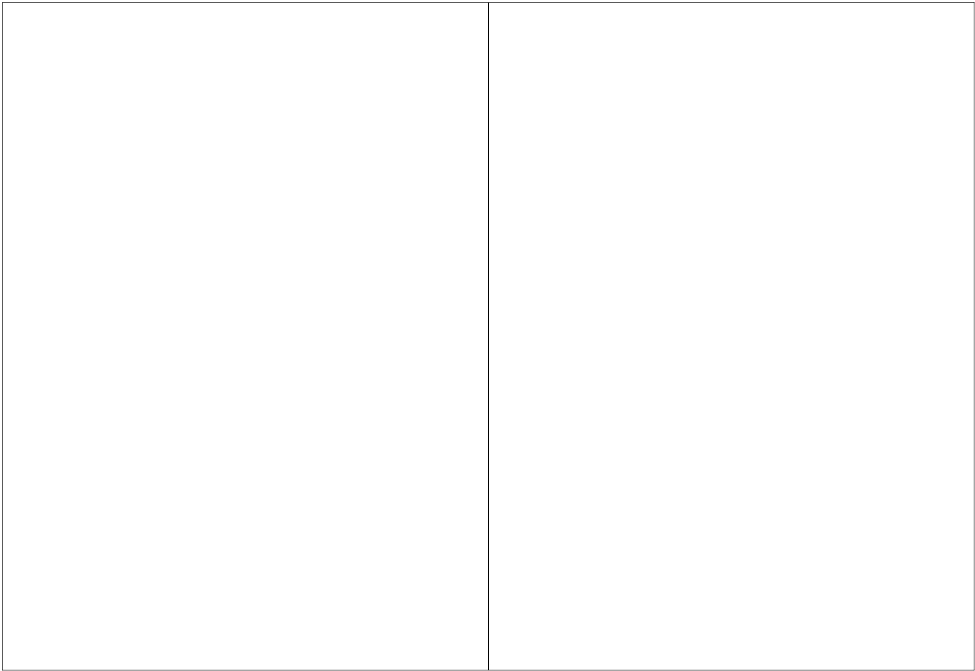 2. Содержание учебного предмета «Социально-бытовая ориентировка»3. Тематическое планирование с указанием количества часов, отводимых на освоение каждой темы